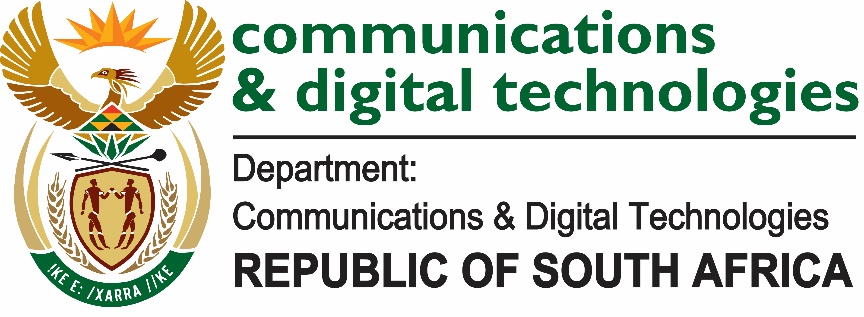 QUARTERLY PERFORMANCE REPORT2020/21 ANNUAL PERFORMANCE PLAN (APP)FIRST QUARTER01 APRIL – 30 JUNE 2020PURPOSETo provide an overview of the Department of Communications and Digital Technologies (DCDT)’s performance against the 2020/21 First Quarterly targets, as reflected in the 2020/21 Annual Performance Plan (APP). The performance report therefore covers the 2020/21 First Quarter, (01 April 2020 to 30 June 2020).OVERVIEWThis report depicts the overall organisational performance for the first quarter of the 2020/21 financial year (01 April 2020 to 30 June 2020) through the use of dashboards and graphs. The report goes further to highlight the actual achievement against the planned quarterly targets for the first quarter of the 2020/21 financial year as reflected in the 2020/21 APP. The report also provides challenges and corrective actions where a target is not fully achieved.OVERALL ORGANISATIONAL PERFORMANCE AGAINST ANNUAL PERFORMANCE PLAN Q1 TARGETSTable 1 below depicts summarised information of the performance of all Departmental Programmes with regards to the status of planned targets for the reporting period.  This information translates into the overall organisational performance. Table 1: Individual Programme Performance in Quarter 1 against APP targetsAs per Figure 1 and 2 below, the Department committed to achieving 31 (thirty one) Annual Performance Plan (APP) quarterly targets by the end of Quarter 1 (01 April 2020 - 30 June 2020) of the 2020/21 financial year. This is a total number of quarter 1 APP targets of all six (6) Programmes of the DCDT. Overall the Department has Achieved 14 (45%) of the APP targets, 4 (13%) were Partially Achieved and 13 (42%) were Not Achieved.Figure 3 below represents the spread of the total number of 14 (fourteen) APP targets that were Fully Achieved per Programme and Figure 4 indicates the targets achieved per Programme in terms of percentage. Although the figure provides an indication of the contributions per Programme towards the achievement of the total number of APP targets for the reporting period, one must bear in mind that the spread of these APP targets per Programme is not equal. This means that, based on priorities for the 01 April 2020 to 30 June 2020 reporting period, the number of APP targets that Programmes were expected to achieve during the reporting period differs.DEPARTMENTAL BUDGET EXPENDITURE FOR FIRST QUARTERAs at end of June 2020, the Department spent R680 862 million, of which is 21% of the Annual BudgetTable 2: Summary of DCDT Expenditure per Programme as at the end of June 2020 of the 2020/21 financial yearPROGRAMME PERFORMANCE AGAINST ANNUAL PERFORMANCE PLAN QUARTER 1 TARGETS PROGRAMME 1: ADMINISTRATION Administration programme committed to achieve 4 (four) APP Targets by the end of quarter 1, 01 April 2020 – 30 June 2020. Of these APP targets, 1 (25%) was Fully Achieved and 3 (75%) were Not Achieved. The performance of the Branch is summarised by the graphs and table below. PROGRAMME 2: ICT INTERNATIONAL RELATIONS AND AFFAIRSICT International Relations and Affairs programme committed to achieve 5 (five) APP targets by the end of quarter 1, 01 April – 30 June 2020. Of these APP targets, 4 (80%) were Fully Achieved and 1 (20%) was Partially Achieved. The performance of the Branch is summarised by the graphs and table below.  PROGRAMME 3:  ICT POLICY DEVELOPMENT AND RESEARCHICT Policy Development and Research programme committed to achieve 5 (five) APP targets by the end of quarter 1, 01 April 2020 – 30 June 2020.  2 (40%) APP target were Achieved, 1 was Partially Achieved and 2 (40%) were Not Achieved. The performance of the Branch is summarised by the graphs and table below.PROGRAMME 4: ICT ENTERPRISE AND PUBLIC ENTITY OVERSIGHTICT Enterprise and Public Entity Oversight Programme committed to achieve 6 (six) APP targets by the end of quarter 1, 01 April 2020 – 30 June 2020. Of these APP targets, all 6 (100%) APP targets were Not Achieved. The performance of the Branch is summarised by the graphs and table below.  PROGRAMME 5: ICT INFRASTRUCTURE SUPPORT BRANCHICT Infrastructure Support Programme committed to achieve 6 (six) APP targets by the end of quarter 1, 01 April 2020 – 30 June 2020. Of these APP targets, 2 (33,3%) were Achieved, 2 (33,3%) were Partially Achieved and 2 (33,3%) were Not Achieved. The performance of the Branch is summarised by the graphs and table below. PROGRAMME 6: ICT INFORMATION SOCIETY AND CAPACITY DEVELOPMENTICT Information Society and Capacity Development programme committed to achieve 5 (five) APP quarterly targets by the end of quarter 1, 01 April 2020 – 30 June 2020. Of these APP targets, all 5 (100%) were Achieved. The performance of the Branch is summarised by the graphs and table below. ProgrammeTotal APP TargetsAchieved  Partial Achieved Not Achieved % Achieved Administration410325%ICT International Relations and Affairs541080%ICT Policy Development and Research521240%ICT Enterprise and Public Entity Oversight60060%ICT Infrastructure Development and Support622233%ICT Information Society and Capacity Development5500100%Total 311441345%Figure 1: DCDT 2020/21 Q1  PerformanceFigure 2: DCDT 2020/21 Q1  PerformanceFigure 3: Total Number Q1 APP Targets and number of Q1 targets  Fully Achieved by programme: 2020/21Figure 4: Percentage achievement in Q1 per programme: 2020/21ProgrammeBudget R'000Budget %Projected Budget to 30 June 2020R'000ExpenditureR'000VarianceR'000Available To Year EndR'000% SpentADMINISTRATION    300 2209%74 88448 27826 606251 94216%ICT INTERNATIONAL RELATIONS AND AFFAIRS60 8352%40 13441 132(998)19 70368%ICT POLICY DEVELOPMENT AND RESEARCH64 3052%12 8948 2354 65956 07013%ICT ENTERPRISE AND PUBLIC ENTITY OVERSIGHT1 750 17853%453 876449 2274 6491 300 95126%ICT INFRASTRUCTURE DEVELOPMENT & SUPPORT1 045 68432%314 264124 224190 040921 46012%ICT INFORMATION SOCIETY AND CAPACITY DEVELOPMENT61 8842%15 2189 7665 45252 11816%Total3 283 106100%911 270680 862230 4082 602 24421%Figure 5: Administration: 2020/21 Q1 PerformanceFigure 6: Percentage achievement of Administration: Q1 PerformancePROGRAMME 1: ADMINISTRATION - ANNUAL PERFORMANCE PLAN (APP) FIRST QUARTER TARGETSPROGRAMME 1: ADMINISTRATION - ANNUAL PERFORMANCE PLAN (APP) FIRST QUARTER TARGETSPROGRAMME 1: ADMINISTRATION - ANNUAL PERFORMANCE PLAN (APP) FIRST QUARTER TARGETSPROGRAMME 1: ADMINISTRATION - ANNUAL PERFORMANCE PLAN (APP) FIRST QUARTER TARGETSPROGRAMME 1: ADMINISTRATION - ANNUAL PERFORMANCE PLAN (APP) FIRST QUARTER TARGETSPROGRAMME 1: ADMINISTRATION - ANNUAL PERFORMANCE PLAN (APP) FIRST QUARTER TARGETSPROGRAMME 1: ADMINISTRATION - ANNUAL PERFORMANCE PLAN (APP) FIRST QUARTER TARGETSFIRST QUARTERLY TARGETS PERFORMANCE: 01 APRIL – 30 JUNE 2020FIRST QUARTERLY TARGETS PERFORMANCE: 01 APRIL – 30 JUNE 2020FIRST QUARTERLY TARGETS PERFORMANCE: 01 APRIL – 30 JUNE 2020FIRST QUARTERLY TARGETS PERFORMANCE: 01 APRIL – 30 JUNE 2020FIRST QUARTERLY TARGETS PERFORMANCE: 01 APRIL – 30 JUNE 2020FIRST QUARTERLY TARGETS PERFORMANCE: 01 APRIL – 30 JUNE 2020FIRST QUARTERLY TARGETS PERFORMANCE: 01 APRIL – 30 JUNE 2020Annual TargetQuarterly TargetAchievementsChallengesCorrective ActionStatusPortfolio of Evidence submittedOrganisational structure, aligned to strategy, revised and approved for implementationDraft Service Delivery Model developedA memo requesting the Minister to approve the review of the Organisational Structure was submitted The Minister has requested that the process of reviewing the structure be put on hold as she is in consultation with other Ministers whose departments were affected by the NMOG process on a holistic approach on the matter.The Minister further indicated that the results of these consultations will inform the Terms of Reference for the appointment of a Service Provider. The department is currently seeking technical expertise from DPSA.Not achievedMemo to Minister- Review of organisational structurePublic Service RegulationsMinister of MPSAAmended 2015 Directives on changes to the organisational structure by departmentsTerms of reference for organisational structure  Workplace Skills Plan (WSP), aligned to DCDT mandate, developed and ImplementedWorkplace Skills Plan (WSP), aligned to DCDT mandate, developed and approvedWorkplace Skills Plan (WSP) for PSETA and MICT SETA developed, approved and signed off obtained from the DG.NoneNone AchievedSigned authorisation pages for PSETA and MICT SETA.Proof of submission to PSETA.Acknowledgement letter from MICT SETA – Proof of submission to MICT SETA.PSETA WSP and ATR downloaded from the PSETA online system (the MICT SETA has a new system and it was not possible to download the document from their system but see their acknowledgement letter as proof of submission).Integrated DCDT Digitisation Strategy developed and implementation of priority interventions monitoredBusiness needs analysis of the new Department conducted focusing on prioritized interventionsNo AchievementsBranch workshops could not be conducted due to lockdownTo conduct workshops in the second Quarter through Ms Teams.Not AchievedNoneIntegrated DCDT Digitisation Strategy developed and implementation of priority interventions monitoredBusiness architecture report developedNo AchievementsBranch workshops could not be conducted due to lockdownTo conduct workshops in the second Quarter through Ms Teams.Not AchievedNoneFigure 7: ICT International Relations and Affairs: 2020/21 Q1 Performance Figure 8: Percentage achievement of ICT International Relations and Affairs: 2020/21/ Q1 PerformancePROGRAMME 2: ICT INTERNATIONAL RELATIONS AND AFFAIRS - ANNUAL PERFORMANCE PLAN (APP) FIRST QUARTER TARGETSPROGRAMME 2: ICT INTERNATIONAL RELATIONS AND AFFAIRS - ANNUAL PERFORMANCE PLAN (APP) FIRST QUARTER TARGETSPROGRAMME 2: ICT INTERNATIONAL RELATIONS AND AFFAIRS - ANNUAL PERFORMANCE PLAN (APP) FIRST QUARTER TARGETSPROGRAMME 2: ICT INTERNATIONAL RELATIONS AND AFFAIRS - ANNUAL PERFORMANCE PLAN (APP) FIRST QUARTER TARGETSPROGRAMME 2: ICT INTERNATIONAL RELATIONS AND AFFAIRS - ANNUAL PERFORMANCE PLAN (APP) FIRST QUARTER TARGETSPROGRAMME 2: ICT INTERNATIONAL RELATIONS AND AFFAIRS - ANNUAL PERFORMANCE PLAN (APP) FIRST QUARTER TARGETSPROGRAMME 2: ICT INTERNATIONAL RELATIONS AND AFFAIRS - ANNUAL PERFORMANCE PLAN (APP) FIRST QUARTER TARGETSFIRST QUARTERLY TARGETS PERFORMANCE: 01 APRIL – 30 JUNE 2020FIRST QUARTERLY TARGETS PERFORMANCE: 01 APRIL – 30 JUNE 2020FIRST QUARTERLY TARGETS PERFORMANCE: 01 APRIL – 30 JUNE 2020FIRST QUARTERLY TARGETS PERFORMANCE: 01 APRIL – 30 JUNE 2020FIRST QUARTERLY TARGETS PERFORMANCE: 01 APRIL – 30 JUNE 2020FIRST QUARTERLY TARGETS PERFORMANCE: 01 APRIL – 30 JUNE 2020FIRST QUARTERLY TARGETS PERFORMANCE: 01 APRIL – 30 JUNE 2020Annual TargetQuarterly TargetAchievementsChallengesCorrective ActionStatusPortfolio of Evidence submitted3 Country Positions developed to support the Digital Economy focused on BRICS, UPU and WTSADraft RSA Position for World Telecommunications Standardization (WTSA) Assembly developedDraft position prepared and key issues identified for engagement None None Achieved Draft RSA Position for WTSA3 Country Positions developed to support the Digital Economy focused on BRICS, UPU and WTSADraft RSA Position for BRICS ICT Ministerial Meeting developedDraft Position developed and circulated for inputs/consultations internally. NoneNone Achieved Draft RSA Position for BRICS 3 Country Positions developed to support the Digital Economy focused on BRICS, UPU and WTSARSA Position for PAPU-20 developed, approved and advancedPosition developed through engagement with stakeholders. PAPU Plenipotentiary Conference which was scheduled for June 2020 has been postponed due to COVID-19 and lockdowns Position paper will be advanced when PAPU Plenipotentiary Conference is convened Partial Achieved RSA Position for PAPU-20BRICS Institute for Future Networks establishment coordinatedDrafting of a designation of the BRICS Institute for Future Networks facilitateLegal instrument drafted. Inputs received from MERAKA (CSIR). None None Achieved Draft Service Level Agreement with CSIR2 Partnership agreements, focusing on the Digital Economy, signed, and implementation monitoredRelevant Partners identifiedThe relevant Partners have been identified. None None Achieved Identified Partners document, POE1, 2 and 3Figure 11: ICT Policy Development and Research 2020/21 Q1 PerformanceFigure 12: Percentage achievement of ICT Policy Development and Research 2020/21 Q1 PerformancePROGRAMME 3: ICT POLICY DEVELOPMENT AND RESEARCH - ANNUAL PERFORMANCE PLAN (APP) FIRST QUARTER TARGETSPROGRAMME 3: ICT POLICY DEVELOPMENT AND RESEARCH - ANNUAL PERFORMANCE PLAN (APP) FIRST QUARTER TARGETSPROGRAMME 3: ICT POLICY DEVELOPMENT AND RESEARCH - ANNUAL PERFORMANCE PLAN (APP) FIRST QUARTER TARGETSPROGRAMME 3: ICT POLICY DEVELOPMENT AND RESEARCH - ANNUAL PERFORMANCE PLAN (APP) FIRST QUARTER TARGETSPROGRAMME 3: ICT POLICY DEVELOPMENT AND RESEARCH - ANNUAL PERFORMANCE PLAN (APP) FIRST QUARTER TARGETSPROGRAMME 3: ICT POLICY DEVELOPMENT AND RESEARCH - ANNUAL PERFORMANCE PLAN (APP) FIRST QUARTER TARGETSPROGRAMME 3: ICT POLICY DEVELOPMENT AND RESEARCH - ANNUAL PERFORMANCE PLAN (APP) FIRST QUARTER TARGETSFIRST QUARTERLY TARGETS PERFORMANCE: 01 APRIL – 30 JUNE 2020FIRST QUARTERLY TARGETS PERFORMANCE: 01 APRIL – 30 JUNE 2020FIRST QUARTERLY TARGETS PERFORMANCE: 01 APRIL – 30 JUNE 2020FIRST QUARTERLY TARGETS PERFORMANCE: 01 APRIL – 30 JUNE 2020FIRST QUARTERLY TARGETS PERFORMANCE: 01 APRIL – 30 JUNE 2020FIRST QUARTERLY TARGETS PERFORMANCE: 01 APRIL – 30 JUNE 2020FIRST QUARTERLY TARGETS PERFORMANCE: 01 APRIL – 30 JUNE 2020Annual TargetQuarterly TargetAchievementsChallengesCorrective ActionStatusPortfolio of Evidence submittedSouth African Broadcasting Corporation SOC Ltd Bill submitted to Cabinet for approval to introduce to ParliamentPublic consultation conducted on draft South African Broadcasting Corporation SOC Ltd BillNoneThe Bill was not submitted to Cabinet for public consultation approvalThe Bill has been submitted to Ministry for approval to submit to Cabinet for public consultation approval Not AchievedNoData & Cloud Policy submitted to Cabinet for approvalDraft Data & Cloud Policy submitted to Cabinet for public consultations approvalPolicy amended with inputs from key stakeholder departments. Draft SEIAS submitted to DPME and feedback received for further amendments.Key stakeholders did not timeously respond due to COVID-19 lockdown which affected accessibilityDPME also took longer than expected to provide feedback to DCDT on the SEIASCluster and Cabinet submission will be expedited in early August 2020.Not Achieved Draft Data & Cloud PolicyDraft SEIASDigital Economy Masterplan developed, and implementation facilitated Draft Digital Economy Masterplan developedDraft Digital Economy Masterplan developedNoneNoneAchievedDraft Digital Economy Master Plan and DDG memoImplementation of PC4IR Report facilitated and monitored4IR PMO capacitated to facilitate implementation of PC4IR Report4IR PMO capacitated; 6 positions filled. Couldn’t fill in the remaining 4 positions due to lack of suitable candidates. The 4 remaining positions re-advertised to widen the search.Partially Achieved Letters of appointment for the 6. Copy of the re-advertisementICT SMME Strategy revised, and its implementation facilitatedConcept document on the market access for local IP & innovation by SMMEs developedConcept document on the market access for local IP & innovation by SMMEs developedNoneNoneAchievedConcept Document on SMMEs DDG   memoFigure 15: ICT Enterprise and Public Entity Oversight:  2020/21 Q1  PerformanceFigure 16: Percentage Achievement of ICT Enterprise and Public Entity Oversight: 2020/21 Q1  PerformancePROGRAMME 4: ICT ENTERPRISE AND PUBLIC ENTITY OVERSIGHT - ANNUAL PERFORMANCE PLAN (APP) FIRST QUARTER TARGETSPROGRAMME 4: ICT ENTERPRISE AND PUBLIC ENTITY OVERSIGHT - ANNUAL PERFORMANCE PLAN (APP) FIRST QUARTER TARGETSPROGRAMME 4: ICT ENTERPRISE AND PUBLIC ENTITY OVERSIGHT - ANNUAL PERFORMANCE PLAN (APP) FIRST QUARTER TARGETSPROGRAMME 4: ICT ENTERPRISE AND PUBLIC ENTITY OVERSIGHT - ANNUAL PERFORMANCE PLAN (APP) FIRST QUARTER TARGETSPROGRAMME 4: ICT ENTERPRISE AND PUBLIC ENTITY OVERSIGHT - ANNUAL PERFORMANCE PLAN (APP) FIRST QUARTER TARGETSPROGRAMME 4: ICT ENTERPRISE AND PUBLIC ENTITY OVERSIGHT - ANNUAL PERFORMANCE PLAN (APP) FIRST QUARTER TARGETSPROGRAMME 4: ICT ENTERPRISE AND PUBLIC ENTITY OVERSIGHT - ANNUAL PERFORMANCE PLAN (APP) FIRST QUARTER TARGETSPROGRAMME 4: ICT ENTERPRISE AND PUBLIC ENTITY OVERSIGHT - ANNUAL PERFORMANCE PLAN (APP) FIRST QUARTER TARGETSFIRST QUARTERLY TARGETS PERFORMANCE: 01 APRIL – 30 JUNE 2020FIRST QUARTERLY TARGETS PERFORMANCE: 01 APRIL – 30 JUNE 2020FIRST QUARTERLY TARGETS PERFORMANCE: 01 APRIL – 30 JUNE 2020FIRST QUARTERLY TARGETS PERFORMANCE: 01 APRIL – 30 JUNE 2020FIRST QUARTERLY TARGETS PERFORMANCE: 01 APRIL – 30 JUNE 2020FIRST QUARTERLY TARGETS PERFORMANCE: 01 APRIL – 30 JUNE 2020FIRST QUARTERLY TARGETS PERFORMANCE: 01 APRIL – 30 JUNE 2020FIRST QUARTERLY TARGETS PERFORMANCE: 01 APRIL – 30 JUNE 2020Annual TargetQuarterly TargetAchievementsChallengesCorrective ActionStatusPortfolio of Evidence submittedeService Delivery performance and compliance of SOEs against strategic plans and relevant prescripts monitoredFourth Quarterly analysis reports of entities for 2019/20 developed and submittedQuarter 4 analysis reports of entities for 2019/20 developed and submittedInserted by SPM and confirmed by the Internal Audit Unit during the Audit of the Performance information and related evidence:Evidence submitted did not meet the requirements stipulated in the Proposed Portfolio of Evidence (POEs) for 2020/21 APP Quarter One Targets to Qualify as Fully Achieved – hence target was down-graded to Not Achieved.Programme Manager to provide evidence that meets the required POES for the APP targetNot AchievedYes, however evidence submitted did not meet the following requirements stipulated in the Proposed Portfolio of Evidence (POEs) for 2020/21 APP Quarter One Targets to Qualify as Fully Achieved document:Signed memos by the DDG, related to the analysis of the Quarter 4 Performance Reports of the SOEs.Proof of submission of the signed memo/memos to the Office of the DG (e.g. email from the DDG to the DG)The evidence was not rectified despite numerous requests (e-mail, telephonic, WhatsApp, etc.)Implementation of the Performance Management System for ICASA Councilors facilitatedSigning of Performance Agreements between the Minister and Councilors, facilitatedThe Performance Agreements between Minister and ICASA councillors were not signedThe programme of the Portfolio Committee which is required to approve the Performance Management System of ICASA was disrupted due to the COVID-19 outbreak. The Performance Agreements of ICASA Councillors can only be signed once the PMS has been approved the National Assembly. The Signing of Performance Agreements will be expedited in the second quarter.Not AchievedNoQuarterly analysis report on SABC’s implementation of the Turnaround Plan, developedQuarterly analysis report on SABC’s implementation of the Turnaround Plan developedMonitoring of the implementation of the turnaround plan was not conducted in the fourth quarter of the 2019/20 financial year  The Monitoring Task Team of SABC commenced in the first quarter of 2020/21 financial year. The first quarterly analysis report will only be submitted in the second quarter Not achievedNo Postbank Bill submitted to ParliamentPublic Consultation conducted on the Postbank BillPublic consultation did not take place as planned; however, the Postbank Bill was submitted and to Cluster.Due to COVID-19 lockdown, Cluster Meetings did not take place as planned which delayed the submission of the Bill to Cabinet for public consultation approval – hence public consultation was delayed.Cabinet approval for public consultation will be expedited in Q2 – after which public consultation will be conducted.Not AchievedCluster MemoState ICT Infrastructure Company Bill submitted to ParliamentBusiness Case for the State ICT Infrastructure Company Bill submitted for approvalNot Achieved, the draft Business Case to be finalised in order to comply with the guidelines from DPSA and TreasuryDraft Business Case for the State ICT Infrastructure Company is available but still to be finalised in order to comply with DPSA and National Treasury GuidelinesWe have solicited the services of GTAC to help with the review and finalisation of the Business Case for the State ICT Infrastructure Company. This should be completed by end of Q2.Not AchievedNoState IT Company Bill submitted to ParliamentBusiness Case for the State IT Company Bill submitted for approvalNot Achieved, the draft Business Case to be finalised in order to comply with the guidelines from DPSA and TreasuryDraft Business Case for the State IT Company is available but still to be finalised in order to comply with DPSA and National Treasury GuidelinesWe have solicited the services of GTAC to help with the review and finalisation of the Business Case for the State IT Company. This should be completed by end of Q2.Not AchievedNoFigure 17: ICT Infrastructure Support: 2020/21 Q1 PerformanceFigure 18: Percentage achievement of ICT Infrastructure Support: 2020/21 Q1  PerformancePROGRAMME 5: ICT INFRASTRUCTURE DEVELOPMENT & SUPPORT - ANNUAL PERFORMANCE PLAN (APP) FIRST QUARTER TARGETSPROGRAMME 5: ICT INFRASTRUCTURE DEVELOPMENT & SUPPORT - ANNUAL PERFORMANCE PLAN (APP) FIRST QUARTER TARGETSPROGRAMME 5: ICT INFRASTRUCTURE DEVELOPMENT & SUPPORT - ANNUAL PERFORMANCE PLAN (APP) FIRST QUARTER TARGETSPROGRAMME 5: ICT INFRASTRUCTURE DEVELOPMENT & SUPPORT - ANNUAL PERFORMANCE PLAN (APP) FIRST QUARTER TARGETSPROGRAMME 5: ICT INFRASTRUCTURE DEVELOPMENT & SUPPORT - ANNUAL PERFORMANCE PLAN (APP) FIRST QUARTER TARGETSPROGRAMME 5: ICT INFRASTRUCTURE DEVELOPMENT & SUPPORT - ANNUAL PERFORMANCE PLAN (APP) FIRST QUARTER TARGETSPROGRAMME 5: ICT INFRASTRUCTURE DEVELOPMENT & SUPPORT - ANNUAL PERFORMANCE PLAN (APP) FIRST QUARTER TARGETSFIRST QUARTERLY TARGETS PERFORMANCE: 01 APRIL – 30 JUNE 2020FIRST QUARTERLY TARGETS PERFORMANCE: 01 APRIL – 30 JUNE 2020FIRST QUARTERLY TARGETS PERFORMANCE: 01 APRIL – 30 JUNE 2020FIRST QUARTERLY TARGETS PERFORMANCE: 01 APRIL – 30 JUNE 2020FIRST QUARTERLY TARGETS PERFORMANCE: 01 APRIL – 30 JUNE 2020FIRST QUARTERLY TARGETS PERFORMANCE: 01 APRIL – 30 JUNE 2020FIRST QUARTERLY TARGETS PERFORMANCE: 01 APRIL – 30 JUNE 2020Annual TargetQuarterly TargetAchievementsChallengesCorrective ActionStatusPortfolio of Evidence submittedNational Radio Frequency Plan revised in line with WRC-19 OutcomesWRC-19 Outcomes report, impacting South Africa, developed and issued to ICASA WRC-19 outcomes impacting South Africa have been developed. Submitted to Minister for approval & submission to ICASA for update of the NRFP.Covid-19 lockdown restrictions delayed the submission of the memo to Minister regarding the issuing the Outcomes Report to ICASA.The memo was redrafted and submitted to Minister.Not AchievedWRC-19 Outcomes- NRFP updated 30 JuneMinute to Minister-Outcomes of the WRC-19 impacting SAProvision of broadband services to 970 connected sites, monitored and sustainedQ4 (2019/20) monitoring report developed on the provision of broadband services to 850 connected sites724 connected sites were monitored.Of the outstanding sites 179 had infrastructure completed during Q4(2019/20).Unreliable power supply at some of the sites.Technical challenges (network configurations).COVID-19 lockdown down restrictions.Additional technical support has been provided to speed up troubleshooting. Partially AchievedQ4 (2019/20) monitoring reportFeasibility study for Phase 2 funding conductedAppointment and contracting of a service providerThe service provider has been appointed.NoneNoneAchievedAppointment letter (appointment of a service provider for purposes of supporting undertaking a Feasibility Study for SA ConnectPhase 2Digital Transformation Centre established and operationalisedDTC Agreement finalized and signed by relevant stakeholdersHost country agreement has been signed.Cabinet memo is in the process of being finalised.Agreement for the physical hosting of the DTC is being concluded.Achievement of the target is dependent on Cabinet approval for the DTC project. This dependency was not identified when the targets were initially agreed upon, but included during the revision of the APP.Going forward, the Department will incorporate the process of Cabinet approval – as per the revised APP. The Agreement will be signed by relevant stakeholders post Cabinet approval.Not AchievedDraft Innovation Hub-DTPS-TIHMC-Collaboration Agreement1 additional CSIRT establishedConsultations conducted with identified industry sector stakeholdersEngagements have taken place with the mobile operators in respect of the establishment of a sector CSIRT - Communication Risk Information Centre (COMRIC) - which is in the process of establishing a work stream focused on Cybersecurity and will look at inter alia Cyber incidents response and engaging the Cybersecurity Hub in the sharing of cyber incidents information. Operators currently involved are MTN, Vodacom, Telkom, Cell C and Liquid Telecoms.NoneNoneAchievedAn email from meeting host informing DCDT official of the intended meeting An invitation to an online meeting to discuss the CSIRT and Government’s expectations on collaboration on incidents.Draft Policy Direction on 5G Spectrum developedAnalysis of preliminary findings and recommendations conductedHigh-level Analysis of the ICASA 5G study report was done.High-level briefing done to Minister.Letter to ICASA sent on status of analysis of report.Detailed Analysis not developed.Detailed analysis to be expedited in Quarter 2.Partially AchievedMinister’s letter to ICASA-5G ReportICASA Letter to Minister (5G Spectrum requirements) 5G Report analysis feedback email to MinistryFigure 13: ICT Information Society and Capacity Development: 2020/21 Q1  PerformanceFigure 14: Percentage achievement ICT Information Society and Capacity Development: 2020/21 Q1  PerformancePROGRAMME 6: ICT INFORMATION SOCIETY AND CAPACITY DEVELOPMENT - ANNUAL PERFORMANCE PLAN (APP) FIRST QUARTER TARGETSPROGRAMME 6: ICT INFORMATION SOCIETY AND CAPACITY DEVELOPMENT - ANNUAL PERFORMANCE PLAN (APP) FIRST QUARTER TARGETSPROGRAMME 6: ICT INFORMATION SOCIETY AND CAPACITY DEVELOPMENT - ANNUAL PERFORMANCE PLAN (APP) FIRST QUARTER TARGETSPROGRAMME 6: ICT INFORMATION SOCIETY AND CAPACITY DEVELOPMENT - ANNUAL PERFORMANCE PLAN (APP) FIRST QUARTER TARGETSPROGRAMME 6: ICT INFORMATION SOCIETY AND CAPACITY DEVELOPMENT - ANNUAL PERFORMANCE PLAN (APP) FIRST QUARTER TARGETSPROGRAMME 6: ICT INFORMATION SOCIETY AND CAPACITY DEVELOPMENT - ANNUAL PERFORMANCE PLAN (APP) FIRST QUARTER TARGETSPROGRAMME 6: ICT INFORMATION SOCIETY AND CAPACITY DEVELOPMENT - ANNUAL PERFORMANCE PLAN (APP) FIRST QUARTER TARGETSFIRST QUARTERLY TARGETS PERFORMANCE: 01 APRIL – 30 JUNE 2020FIRST QUARTERLY TARGETS PERFORMANCE: 01 APRIL – 30 JUNE 2020FIRST QUARTERLY TARGETS PERFORMANCE: 01 APRIL – 30 JUNE 2020FIRST QUARTERLY TARGETS PERFORMANCE: 01 APRIL – 30 JUNE 2020FIRST QUARTERLY TARGETS PERFORMANCE: 01 APRIL – 30 JUNE 2020FIRST QUARTERLY TARGETS PERFORMANCE: 01 APRIL – 30 JUNE 2020FIRST QUARTERLY TARGETS PERFORMANCE: 01 APRIL – 30 JUNE 2020Annual TargetQuarterly TargetAchievementsChallengesCorrective ActionStatusPortfolio of Evidence submittedNational e-Government Strategy and Roadmap implemented, monitored and reported, towards digitalisation of government servicesMonitoring and Reporting Mechanism on the Uploading of e-Services on National e-Services Portal, in collaboration with SITA, developedHad engagements with SITA & DPSA to align the implementation of e-Govt roadmap implementation in which e-Services portal is one of the deliverables. DCDT drafted the e-Services portal concept document as well as Governance structure for the implementation which provide details the mechanism of monitoring and reporting of uploading of e-Services on National e-Services Portal. NoneNoneAchieved. SITA presentation of current e-Services analysis document, e-Services Concept document & Governance structure are attached. Implementation of the Digital and Future Skills Programme, in line with National Digital and Future Skills Strategy, facilitated and monitoredDraft Digital and Future Skills Programme developedDraft Digital and Future Skills Implementation Programme plan, to be consulted with stakeholders developed.NoneNoneAchievedDraft Digital and Future Skills Implementation Programme plan.Training Programme on AI related skills, focusing on the youth, developed and implementedTraining assessment workshop conducted with relevant stakeholdersA 2 day webcast training assessment work was conducted on 22-23 June 2020 with relevant stakeholders.NoneNoneAchievedWorkshop report indicating stakeholders and focus areas.Blueprint for Digital Technology diffusion developedLetter of Intent with Smart City Alliance in collaboration with GIZ as a stakeholder signedThe letters related to Smart City Alliance were signed by relevant stakeholdersNoneNoneAchieved Signed letter to Smart AfricaSigned letter from Smart  AfricaIntegrated Digital Economy and Society Indicator Model developedFramework for the Integrated Digital Economy and Society Indicator Model developedFramework for the Integrated Digital Economy and Society Indicator Model developed NoneNoneAchieved Framework for integrated Digital Economy and Society indicator Model developed